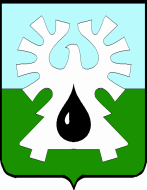 ГОРОДСКОЙ ОКРУГ УРАЙХАНТЫ-МАНСИЙСКОГО АВТОНОМНОГО ОКРУГА – ЮГРЫДУМА ГОРОДА УРАЙПРОТОКОЛзаседания Думы города Урай седьмого созыва26.05.2022                                                                                                           №1009-00 час.Председательствующий: Величко А.В.  – председатель Думы города Урай.                                                                           Приняли участие На заседании присутствует 14 депутатов, имеется 6 доверенностей отсутствующих депутатов (прилагаются).  Десятое заседание Думы города Урай седьмого созыва является правомочным.На заседании присутствовали:В период с 27.04.2022 по 25.05.2022 Думой города Урай в заочной форме принято решение Думы города Урай №49 от 11.05.2022 «О внесении изменения в план работы Думы города Урай на первое полугодие 2022 года».Результат голосования: «за» - 11, не приняли участие в голосовании - 9 (решение и лист опроса прилагаются).Председательствующий: Предложил депутатам Думы принять проект повестки десятого заседания Думы города Урай за основу. Поставил предложение на голосование.РЕШИЛИ: Принять проект повестки десятого заседания Думы города Урай седьмого созыва за основу.Результат голосования: единогласно. Председательствующий: Поставил на голосование предложение об утверждении повестки десятого заседания Думы города Урай седьмого созыва в целом. РЕШИЛИ: Утвердить повестку десятого заседания Думы города Урай седьмого созыва в целом:Результат голосования: единогласно. РЕШИЛИ: Утвердить регламент работы десятого заседания Думы города Урай: -  докладчику по третьему вопросу повестки - до  30 минут;-  докладчикам по остальным вопросам повестки - до  10 минут;-  установить время для вопросов докладчику – до 10 минут;-  выступающим в прениях (выступления) - до 3 минут (по одному и тому же вопросу не более двух раз);- установить время для выступлений депутатов по существу рассматриваемого вопроса  – до 10 минут.-  через 1,5 часа работы перерыв на 20 минут.Результат голосования: единогласно.Вопросы докладчику поступили от:Насибуллина Л.Ф.: Сколько было выявлено водителей транспортных средств в нетрезвом состоянии и как ведется борьба?Рахманов Р.Ф.: Дал ответ. Будункевича И.Д.: Какой комплекс мер безопасности дорожного движения нужно реализовать, чтобы снизить риски аварийности на дорогах города?Рахманов Р.Ф.: Дал пояснение. Кукушкина А.В.: Об обращениях начальника ОГИБДД ОМВД по г. Ураю в администрацию города об установке пешеходного перехода на перекрестке улиц Парковая и Узбекистанская и светофора возле школы №12.Рахманов Р.Ф.: Дал пояснение. Мунарева И. С.:  1. О снижении транспортных происшествий при неблагоприятных погодно-климатических условиях с ограниченной видимостью в зимний период. 2. О взаимодействии и плане работы ОГИБДД ОМВД по г. Ураю и коммунальных служб города на очередной период.  Рахманов Р.Ф.: Дал пояснение. Вопросы докладчику поступили от:Насибуллина Л.Ф.: О проведении в городе ярмарок вакансий.Семенова И.Ю.: дала пояснение. Будункевича И.Д.:  О количестве обращений в Центр занятости по вопросу трудоустройства категорий: переселенцы, беженцы, граждан Донецкой Народной Республики и Луганской Народной Республики. Семенова И.Ю.: Дала пояснение. Сафонов А.Н.: О квоте для трудоустройства людей с ограниченными возможностями здоровья. Семенова И.Ю.: Дала пояснение.Кочемазов А.В.: О трудоустройстве в летний период школьников и студентов до 18 лет. Семенова И.Ю.: Дала пояснение.Величко А.В.: О профессиональном переобучении безработных граждан от Центра занятости. Семенова И.Ю.: Дала пояснение.Насибуллин Л.Ф.: О проведении профориентационной работы в выпускных классах школ города. Семенова И.Ю.: Дала пояснение.Вопросы докладчику поступили от:Насибуллина Л.Ф.: О предоставлении администрацией города отчета об исполнении бюджета городского округа город Урай за 2021 год на бумажном носителе.  Чемогина Л.Л.: Дала пояснение.Насибуллина Л.Ф.: На какие непредвиденные расходы направлялись средства из резервного фонда администрации города Урай в 2021 году. Хусаинова И.В.: Дала пояснение.Кукушкина А.В.: 1. О средствах, израсходованных на исполнение судебных актов  и судебных издержек, по каким видам судебных споров? 2. О выделении денежных средств из бюджета города на уплату штрафов за невыполненные работы.  Величко А.В.: 1. Об отклонении неисполнения бюджета города за 2021 год от плановых показателей. С чем это связанно? 2. О ремонте трибун  на стадионе «Нефтяник». Насибуллина Л.Ф.: 1. Об использовании средств резервного фонда администрации города Урай на финансовое обеспечение непредвиденных расходов. 2. Были ли выделены денежные средства из резервного фонда администрации города Урай на обращения граждан по вопросам оказания разовой материальной помощи гражданам, пострадавшим от стихийных бедствий, пожаров и других чрезвычайных ситуаций?3. Сколько было выделено денежных средств из резервного фонда администрации города Урай на выполнение предписаний прокуратуры? Сколько еще осталось  денежных обязательств на выполнение предписаний прокуратуры. Хусаинова И.В.: Дала пояснение.Баев С.А. председатель комиссии по бюджету озвучил решение комиссии.Выступили: Насибуллин Л.Ф.: О повышении эффективности работы с бюджетом города,  участии администрации города в окружных и федеральных программах в целях получения дополнительного финансирования для решения вопросов городского значения. Кочемазов А.В. и Величко А.В.: Выразили слова благодарности  Комитету по финансам администрации города за поделанную работу в 2021 году. (Решение прилагается)Вопросы докладчику поступили от:Кукушкина А.В.: 1. О предоставлении главой города информации о количестве израсходованных денежных средств на уборку и утилизацию снега.  2. Сколько было израсходовано денежных средств из бюджета города в первом квартале 2022 года на уборку и утилизацию снега. Хусаинова И.В.: В рамках данного отчета еще нет этой информации.  Насибуллина Л.Ф.: 1. О корректировке бюджета города в первом квартале. Как были потрачены 15 миллионов рублей, которые были передвинуты с муниципальных программ на уборку и утилизацию снега. Израсходованы  ли они в полном объеме? Как  планируется вернуть эти  15 миллионов рублей в муниципальные программы? В каком квартале 2022 года будут компенсированы эти затраты? Каковы денежные средства на четвертый квартал на уборку и утилизацию снега. Хусаинова И.В.: В рамках данного отчета нет этой информации.  Насибуллина Л.Ф.:  Куда были потрачены 15 миллионов рублей из бюджета, которые передвинули при корректировке бюджета в первом квартале 2022года? Величко А.В.: О письменном запросе в администрацию города о сумме израсходованных денежных средств на уборку и утилизацию снега. Новоселова Н.П.: Дала пояснение.Ашихмин А.Ю.: Дала пояснение.Баев С.А. председатель комиссии по бюджету озвучил решение комиссии.Выступили: Сафонов А.Н.: 1. Бюджет первого квартала, как и планировался,  исполнен на 100 процентов.  2. О письменном запросе в администрацию города о количестве  израсходованных денежных средств из 15 миллионов рублей в первом квартале на уборку и утилизацию снега. 3. О разнице понятий «исполнение бюджета города» и «расходование денежных средств по муниципальным программам». Кукушкин А.В.: 1. Об изменении регламента работы заседания Думы, увеличив время для вопросов докладчику. 2. Об устном обращении к главе города 24 марта 2022 года о предоставлении информации об использовании денежных средств бюджета за три месяца (Куда и на что?). Об израсходованных денежных средствах за три месяца на очистку города от снега. Об информации об использовании тридцати трех миллионов рублей на очистку города от снега на 25 февраля 2022.   Бабенко А.В.: 1. О рассмотрении информации об исполнении бюджета города за январь и февраль 2022 года, предоставленной в отчете. 2. О позднем рассмотрении отчета об исполнении бюджета городского округа город Урай за I квартал 2021 года. Новоселова С.П.: Дала пояснение.Величко А.В.: 1. О принятии к сведению информацию об отчете об исполнении бюджета городского округа город Урай за I квартал 2021 года. 2. Об аналитике израсходованных денежных средств целях правильного их распределения в дальнейшем. Миникаев Р.Ф.: 1. О принятом депутатами регламенте заседания Думы города.2. О подробном рассмотрении вопросов на комиссиях Думы города и совещании депутатов Думы города в целях исключения вопросов к докладчикам на заседаниях Думы города.Насибуллин Л.Ф.: 1. О поддержке депутата Кукушкина А.В. по вопросу неэффективного использования бюджетных средств администрацией города, в части  перераспределения денежных средств на уборку и утилизацию снега.2. Об ответе прокуратуры города депутату Насибуллину Л.Ф. о ненадлежащем контроле исполнения подрядными организациями условий муниципальных контрактов, в части уборки  с территории города снежных масс, их транспортировки и размещении на специализированном полигоне. Баев С.А. председатель комиссии по бюджету озвучил решение комиссии.Выступили: Насибуллин Л.Ф.: 1. Об обращении общества инвалидов к нему по вопросу оказания помощи в передаче аренды нежилого помещения в  микрорайоне «Западный», в целях проведения в нем мероприятий, встреч и открытия специализированного цеха.2. О продаже АО «Дорожник». 3. О передаче учреждением «Дорожник» специальной техники для уборки дорог (пылесос)  в МКУ «Управление материально-технического обеспечения города Урай».Перерыв с 10-30 час. до 10-50 час.(Информация прилагается)Вопросы докладчику поступили от:Сафонова А.Н.:  О количестве замененных инженерных сетей в городе.  Лаушкин О.А.: Дал пояснение. Бабенко А.В., председатель комиссии по вопросам местного самоуправления озвучил решение комиссии.Выступили: Насибуллин Л.Ф.: 1. О ремонте котельного оборудования на предприятии «Урайтеплоэнергия», расположенном на промзоне.  2. О посещении  членами депутатского объединения «Патриоты Урая» в летний период объектов ЖКХ. (Информация прилагается)Бабенко А.В., председатель комиссии по вопросам местного самоуправления озвучил решение комиссии.Вопросы докладчику поступили от:Насибуллина Л.Ф.: 1. О развитии инвестиционного климата с вводом транспортной дороги до города Тюмень.  2. По расчетам администрации города, какие основные направления деятельности  в городе будут востребованы после введения в эксплуатацию дороги до Тюмени. Уланова Л.В.: Дала пояснение.Баев С.А. председатель комиссии по бюджету озвучил решение комиссии.Вопросы докладчику поступили от:Насибуллина Л.Ф.: 1. О большом количестве детей в городе с нарушением зрения.2. Об увеличении в городе количества обучающихся во вторую смену. Уланова Л.В.: Дала пояснение.Насибуллина Л.Ф.: О предоставлении информации о распределении детей по группам здоровья. Председательствующий сделал замечание депутату Насибуллин Л.Ф.: выступление не по существу рассматриваемого вопроса.Бабенко А.В., председатель комиссии по вопросам местного самоуправления озвучил решение комиссии.Баев С.А. председатель комиссии по бюджету озвучил решение комиссии.Выступили: Кукушкин А.В.: Против индексации денежного вознаграждения главе города. Вопросы докладчику поступили от:Кукушкина А.В.: В связи с чем предлагается провести увеличение заработной платы сотрудникам органов местного самоуправления? Уланова Л.В.: Дала пояснение.Баев С.А. председатель комиссии по бюджету озвучил решение комиссии.Баев С.А. председатель комиссии по бюджету озвучил решение комиссии.Баев С.А. председатель комиссии по бюджету озвучил решение комиссии.Вопросы докладчику поступили от:Кукушкин А.В.: Какой из двух внесенных проектов  решений Думы города «О внесении изменения в Положение о Контрольно-счетной палате города Урай» рассматривается? Председательствующий дал пояснение. Кукушкин А.В.: О наделении начальников отделов Контрольно-счетной палаты города обязанностями инспекторов к существующим обязанностям. Мядель И.А.: Дала пояснение.Кукушкин А.В.: О недоработанном Положении Контрольно-счетной палаты города Урай, принятом депутатами в феврале 2022 года. Председательствующий сделал замечание депутату Думы города Кукушкину А.В. Кукушкин А.В.: О запросе в Контрольно-счетную палату и аппарат Думы города о предоставлении должностных инструкций сотрудников Контрольно-счетной палаты города для подробного рассмотрения данного вопроса.Председательствующий дал пояснение. Мядель И.А.: Дала пояснение.Наумова Н.В.:  Дала пояснение.Кукушкин А.В.: О запросе дополнительных материалов к проекту решения Думы города «О внесении изменения в Положение о Контрольно-счетной палате города Урай» в Контрольно-счетную палату для принятия решения при голосовании по данному вопросу.Председательствующий дал пояснение. Сафонова А.Н.: 1. О муниципальном правовом акте, регулирующем деятельность Контрольно-счетной палаты города, не противоречащем Федеральному законодательству. 2. Об исполнении обязанностей инспекторов начальниками отделов Контрольно-счетной палаты города.    Председательствующий дал пояснение. Бабенко А.В., председатель комиссии по вопросам местного самоуправления озвучил решение комиссии.Выступил: Кукушкин А.В.: 1. О создании представительным органом контрольного  органа. 2. О структуре Контрольно-счетной палаты города. 3. Об обязанностях инспекторов и начальников отдела Контрольно-счетной палаты города. О соотношении должностей инспектора и начальника отдела. 4. О принятом Положении Контрольно-счетной палаты города в феврале 2022 года. 5. Об административном исковом заявлении в Суд Ханты-Мансийского автономного округа –Югры о признании ряда решений Думы города Урай незаконными.   6. О жалобе в прокуратуру города Урай о незаконном принятии решения Думы города Урай «О внесении изменения в Положение о Контрольно-счетной палате города Урай». 7. Об обращении к депутатам Думы города по вопросу голосования против принятия проекта решения Думы города «О внесении изменения в Положение о Контрольно-счетной палате города Урай».Насибуллин Л.Ф: 1. О поддержке депутатов Кукушкина А.В. и Сафонова А.Н. 2. О голосовании против назначения Мядель И.А. на должность председателя Контрольно-счетной палаты города. 3. О необходимости конструктивного взаимодействия депутатов Думы города с председателем Контрольно-счетной палаты города.4. О поддержке решения депутата Кукушкина А.В. не голосовать за данный проект. Кукушкин А.В.: Обратился к прокурору города Урай за разъяснением по данному вопросу.  Председательствующий дал пояснение. Бабенко А.В., председатель комиссии по вопросам местного самоуправления озвучил решение комиссии.Кукушкин А.В. член комиссии по социальной политике озвучил решение комиссии. Баев С.А. председатель комиссии по бюджету озвучил решение комиссии.Выступили: Баев С.А.:  1. Рекомендацию Думы города о решении администрацией города вопроса благоустройства территории МБОУ средняя школа №6 оставить на контроле.2. Заслушать в июне 2022 на заседании Думы города информацию администрации города о ходе реализации данной рекомендации. Насибуллин Л.Ф.: 1. О контроле в отношении капитального ремонта и благоустройства территорий школы №6.2. О приглашении депутатов Думы города на открытие школы №6 после её капитального ремонта.Величко А.В.: О приглашении депутатов Думы города на объект школы №6 для оценки  промежуточных этапов его  капитального ремонта. Сафонов А.Н.: 1. О рассмотрении данного вопроса всеми постоянными комиссиями Думы города Урай. 2. О выделении денежных средств на благоустройство территории школы №6 путем секвестрования бюджета города на 1.5 процента.  Насибуллин Л.Ф.: 1. Поддержал депутата Сафонова А.Н. по вопросу секвестрования бюджета города. 2. О посещении строительного объекта школа №6 членами депутатского объединения «Патриоты Урая». 3. О сроках окончании капитального ремонта школы №6. Гробовец В.А.: Дал пояснение. Зайцева Л.В.: Дала пояснение.Выступили: Кукушкин А.В.: О возможности задать вопросы  докладчикам по повестке заседания в разделе «Разное», относящейся к курируемым им направлениям. Председательствующий дал пояснение. Бабенко А.В., председатель комиссии по вопросам местного самоуправления озвучил решение комиссии и предложил:	1. Удовлетворить протест прокурора города Урай на  решение Думы города Урай от 28.06.2018 №31	2. По результатам рассмотрения протеста администрацией города и подготовки проекта решения о внесении изменений в Правила благоустройства территории города Урай  внести проект  для принятия на заседании Думы.	3. О ходе рассмотрения протеста прокурора города:1) уведомить прокуратуру города в течение 5 дней после проведения 10-го заседания Думы;2)направить окончательные результаты рассмотрения протеста после принятия Думой  решения о внесении изменений в Правила благоустройства территории города Урай.Бабенко А.В., председатель комиссии по вопросам местного самоуправления озвучил решение комиссии.Бабенко А.В., председатель комиссии по вопросам местного самоуправления озвучил решение комиссии.Баев С.А. председатель комиссии по бюджету озвучил решение комиссии.Павликов Д.Н. председатель комиссий по Регламенту, вопросам депутатской деятельности, этики и наградам озвучил решение комиссии.Павликов Д.Н. председатель комиссий по Регламенту, вопросам депутатской деятельности, этики и наградам озвучил решение комиссии.Выступили: Бабенко А.В.: 1. Об информировании администрацией города депутатов Думы о проведении публичных слушаний и общественных обсуждений;2. о предоставлении администрацией города материалов к заседанию Думы города на бумажном носителе, в соответствии с решением Думы города; 3. о дополнительных запросах по рассматриваемым вопросам повестки заседания Думы города в органы местного самоуправления города Урай.   Сафонов А.Н.: О подробном рассмотрении вопросов на профильных комиссиях Думы города и совещании депутатов Думы города. Миникаев Р.Ф.: 1. О приеме жителей города на избирательных участках депутатами Думы города 26.05.2022.2. О наказах избирателей, внесенных депутатами Думы города Урай на 2022 год. 3. О внесении в аппарат Думы города наказов избирателей на 2023 год не позднее 10 июня 2022 года.4. О времени проведения заседания депутатской фракции Всероссийской политической партии «Единая Россия». Вопросы исполняющему обязанности главы города Ашихмину А.Ю. поступили от: Насибуллина Л.Ф.: 1. О несанкционированных свалках строительных отходов за зданием «Социально-реабилитационный центр для несовершеннолетних «Зина»» при проведении благостроительных работ подрядными организациями. Согласованы ли они с администрацией города? Когда эта территория будет приведена в порядок? 2. О ремонте дорожного полотна в городе. Рекомендация администрации города о проведении в максимально короткие сроки ямочного ремонта дорожного полотна подрядной организацией. 3.  О торговле вдоль дороги по улице Южная, возле АО ГК "Северавтодор". Согласована  ли она  с администрацией города? Разрешена ли на данном месте стоянка автотранспорта? 4. Когда и в какие сроки будет установлен светофор у школы №12, поврежденный при автомобильной аварии. За чей счет будет приобретен и установлен светофор. Ашихмин А.Ю.: Дал пояснение. Кукушкина А.В.: Какие сроки установки пешеходного перехода на перекрестке улиц Парковая и Узбекистанская? Ашихмин А.Ю.: Дал пояснение.Кукушкина А.В.: О сроках установки ограждения вокруг парка, где установлен «Самолёт-памятник АН-24». Баева С.А.: 1. О строительстве новой дороги к СОНТ «Орбита». Какие дальше планируются работы по приведению в соответствие с законодательством данной дороги?   2. Планируется ли запустить рейсовый автобус до СОНТ «Орбита»? 3. Об установке светофора на перекрестке улиц Шаимская и Южная. Ашихмин А.Ю.: Дал пояснение.Насибуллина Л.Ф.:  1. О выделении администрацией города семи участков в ДНТ «Пригородный». О вырубке леса первой категории на этих участках. Какие планы по развитию ДНТ «Пригородный»? Планируется ли в ДНТ «Пригородный» обустройство еще  участков и как они будут распределяться? 2. О возможности продления автобусного рейса по маршруту №1 до микрорайона «Солнечный». 3. Об отсутствии технического осмотра рейсового автобуса, оборудованного удобной посадкой и высадкой пассажиров, по маршруту №1. Ашихмин А.Ю.: Дал пояснение.Председательствующий                                                               А.В. Величко депутаты:    Анваров И.Р.,Бабенко А.В.,Баев С.А.,Будункевич И.Д.,Гайсин И.Г.,Кочемазов А.В.,Кукушкин А.В.,Миникаев Р.Ф., Мунарев И.С.,Насибуллин Л.Ф.,Овденко Н.Б.,Павликов Д.Н.,Сафонов А.Н.Отсутствовали депутаты:Акчурин М.Р. - уважительная причина (доверенность Величко А.В.),Борисова А.В. - уважительная причина (доверенность Миникаеву Р.Ф.),Бусарева Е.А. - уважительная причина (доверенность Кукушкину А.В.), Жигарев Е.В. - уважительная причина (доверенность Бабенко А.В.),Жуков Е.В. - уважительная причина (доверенность Гайсину И.Г.),Ребякин Е.А. - уважительная причина (доверенность Бабенко А.В.).Ашихмин А.Ю. -исполняющий обязанности главы города Урай,Новоселова С.П.-заместитель главы города Урай,Гарифов В.Р.-председатель комитета по управлению муниципальным имуществом администрации города Урай,Гробовец В.А.-директор муниципального казенного учреждения «Управление капитального строительства города Урай»,Зайцева Л.В. -начальник управления образования и молодежной политики администрации города Урай,Лаушкин О.А.-начальник муниципального казенного учреждения «Управление жилищно-коммунального хозяйства города Урай»,Кащеева У.В.-начальник управления по культуре и социальным вопросам администрации города Урай,Куницына М.С. -начальник правового управления администрации города Урай,Рахманов Р.Ф.-начальник ОГИБДД ОМВД по городу Ураю, майор полиции,Семенова И.Ю.-директор КУ «Урайский центр занятости населения»,Уланова Л.В. -начальник управления экономического развития администрации города Урай,Мядель И.А.-председатель Контрольно-счетной палаты города Урай,Хусаинова И.В.-председатель Комитета по финансам администрации города Урай,Якименко А.П. -прокурор города Урай,Чемогина Л.Л.-руководитель аппарата Думы города Урай, Иноземцева Н.М.-пресс-секретарь председателя Думы города Урай,Наумова Н.В.-специалист-эксперт аппарата Думы города Урай,Филатова В.В. -специалист-эксперт аппарата Думы города Урай.СЛУШАЛИ:О повестке десятого заседания Думы города Урай седьмого созыва.О повестке десятого заседания Думы города Урай седьмого созыва.Докладчик:Величко Александр Витальевич, председатель Думы города Урай.Организация безопасности дорожного движения. Меры, принимаемые по снижению аварийности на дорогах города, их эффективности. Докладчик: Рахманов Руслан Фахрудинович, начальник ОГИБДД ОМВД по городу Ураю, майор полиции. Информация о ситуации на рынке труда. О мерах, принимаемых для недопущения напряженности на рынке труда в г. Урай.Докладчик: Семенова Ирина Юрьевна, директор КУ «Урайский центр занятости населения».Отчет об исполнении бюджета городского округа город Урай за 2021 год (в т.ч. муниципальных программ).Докладчик: Хусаинова Ирина Валериевна, председатель Комитета по финансам администрации города Урай.Отчет об исполнении бюджета городского округа город Урай за I квартал 2022 года.Докладчик: Хусаинова Ирина Валериевна, председатель Комитета по финансам  администрации города Урай.Об отчете о рациональном использовании муниципального имущества за 2021 год.Докладчик: Гарифов Вадим Рафаилович, председатель комитета по управлению муниципальным имуществом администрации города Урай. Формирование плана по подготовке объектов жилищно-коммунального комплекса города Урай к осенне-зимнему периоду 2022-2023 годов (с учетом рекомендации Думы от 22.11.2018 с указанием сведений о сроках предыдущего ремонта объектов инженерных сетей, подлежащих ремонту).Докладчик: Лаушкин Олег Александрович, начальник муниципального казенного учреждения «Управление жилищно-коммунального хозяйства города Урай».О внесении изменений в Порядок организации и проведения публичных слушаний в городе Урай.Докладчик: Куницына Марина Сергеевна, начальник правового управления администрации города Урай. О ходе реализации инвестиционных проектов, реализуемых в городе Урай. Докладчик: Уланова Лариса Викторовна, начальник управления экономического развития администрации города Урай.Информация о достигнутых значениях показателей для оценки эффективности деятельности органов местного самоуправления города Урай за 2021 год и их планируемых значениях на 2022-2024 годы. Информация о промежуточных результатах мониторинга показателей оценки эффективности деятельности органов местного самоуправления города Урай за 1 квартал 2022 года. Докладчик: Уланова Лариса Викторовна, начальник управления экономического развития администрации города Урай.О размерах ежемесячного денежного вознаграждения депутатов, выборных должностных лиц местного самоуправления, осуществляющих свои полномочия на постоянной основе в городском округе Урай Ханты-Мансийского автономного округа – Югры. Докладчик: Уланова Лариса Викторовна, начальник управления экономического развития администрации города Урай.О внесении изменения в Положение о размерах и условиях осуществления ежемесячных и иных дополнительных выплат лицу, замещающему муниципальную должность в контрольно-счетной палате города Урай.Докладчик: Уланова Лариса Викторовна, начальник управления экономического развития администрации города Урай. О размерах должностных окладов муниципальных служащих городского округа Урай Ханты – Мансийского автономного округа – Югры.Докладчик: Уланова Лариса Викторовна, начальник управления экономического развития администрации города Урай.О внесении изменений в  Положение о размерах и порядке  осуществления ежемесячных и иных дополнительных выплат муниципальным служащим  городского округа Урай Ханты-Мансийского автономного округа – Югры.Докладчик: Уланова Лариса Викторовна, начальник управления экономического развития администрации города Урай.О внесении изменения в Положение  о Контрольно-счетной палате города Урай.Докладчик: Мядель Ирина Алексеевна, председатель Контрольно-счетной палаты города Урай.О ходе капитального ремонта МБОУ школа №6.О решении администрацией города вопроса благоустройства территории МБОУ средняя школа №6, поставленного депутатами Сафоновым А.Н. и Акчуриным М.Р. на заседании рабочей группы администрации города по капитальному ремонту и строительству, в феврале 2022.Докладчик: Зайцева Лариса Викторовна,  начальник Управления образования и молодежной политики администрации города Урай. Содокладчик: Гробовец Владимир Анатольевич, директор муниципального казенного учреждения «Управление капитального строительства города Урай». О протесте прокурора города Урай на решение Думы города Урай от 28.06.2018 №31 «О Правилах благоустройства территории города Урай».Докладчик: Наумова Наталья Валентиновна, специалист-эксперт аппарата Думы города Урай. О внесении изменений в решение Думы города Урай от 16.04. 2021 № 24. Докладчик: Наумова Наталья Валентиновна, специалист-эксперт аппарата Думы города Урай.О внесении изменения в решение Думы города Урай от 24.12.2015 № 159.Докладчик: Наумова Наталья Валентиновна, специалист-эксперт аппарата Думы города Урай.О внесении изменений в перечень предложений и рекомендаций для реализации в 2022 году.Докладчик: Величко Александр Витальевич, председатель Думы города Урай.О награждении Благодарственным письмом Думы города Урай.Докладчик: Павликов Дмитрий Николаевич, председатель комиссий по Регламенту, вопросам депутатской деятельности, этики и наградам.О награждении Почетной грамотой Думы города Урай.Докладчик: Павликов Дмитрий Николаевич, председатель комиссий по Регламенту, вопросам депутатской деятельности, этики и наградам.Разное. СЛУШАЛИ:О регламенте работы десятого заседания Думы  города Урай.О регламенте работы десятого заседания Думы  города Урай.Докладчик:Величко Александр Витальевич, председатель Думы города Урай.СЛУШАЛИ 1:Организация безопасности дорожного движения. Меры, принимаемые по снижению аварийности на дорогах города, их эффективности. Докладчик: Рахманов Руслан Фахрудинович, начальник ОГИБДД ОМВД по городу Ураю, майор полиции. (Информация прилагается) РЕШИЛИ:Информацию принять к сведению.Результат голосования: единогласно. СЛУШАЛИ 2:Информация о ситуации на рынке труда. О мерах, принимаемых для недопущения напряженности на рынке труда в г. Урай.Докладчик: Семенова Ирина Юрьевна, директор КУ «Урайский центр занятости населения».(Информация прилагается)РЕШИЛИ:Информацию принять к сведению.Результат голосования: единогласно. СЛУШАЛИ 3:Отчет об исполнении бюджета городского округа город Урай за 2021 год (в т.ч. муниципальных программ).Докладчик: Хусаинова Ирина Валериевна, председатель Комитета по финансам администрации города Урай.РЕШИЛИ:Утвердить отчет об исполнении бюджета городского округа город Урай за 2021 год.Результат голосования: «ЗА» - 18 депутатов (в том числе доверенности); «ПРОТИВ» - 2 депутата (Кукушкин А.В., Бусарева Е.А – Кукушкин А.В. по доверенности).СЛУШАЛИ 4:Отчет об исполнении бюджета городского округа город Урай за I квартал 2022 года.Докладчик: Хусаинова Ирина Валериевна, председатель Комитета по финансам  администрации города Урай.РЕШИЛИ:Информацию об отчете об исполнении бюджета городского округа город Урай за I квартал 2021 года принять к сведению.Результат голосования: «ЗА» - 17депутатов (в том числе доверенности); «ПРОТИВ» - 3 депутата (Кукушкин А.В., Насибуллин Л.Ф., Бусарева Е.А – Кукушкин А.В. по доверенности). (Решение прилагается)СЛУШАЛИ 5:Об отчете о рациональном использовании муниципального имущества за 2021 год.Докладчик: Гарифов Вадим Рафаилович, председатель комитета по управлению муниципальным имуществом администрации города Урай.РЕШИЛИ:Утвердить отчет о рациональном использовании муниципального имущества за 2021 год.Результат голосования: «ЗА» - 18депутатов (в том числе доверенности); «ПРОТИВ» - 2 депутата (Кукушкин А.В., Бусарева Е.А – Кукушкин А.В. по доверенности). (Решение прилагается)СЛУШАЛИ 6:Формирование плана по подготовке объектов жилищно-коммунального комплекса города Урай к осенне-зимнему периоду 2022-2023 годов (с учетом рекомендации Думы от 22.11.2018 с указанием сведений о сроках предыдущего ремонта объектов инженерных сетей, подлежащих ремонту).Докладчик: Лаушкин Олег Александрович, начальник муниципального казенного учреждения «Управление жилищно-коммунального хозяйства города Урай».РЕШИЛИ:Информацию принять к сведению.Результат голосования: единогласно. СЛУШАЛИ 7:О внесении изменений в Порядок организации и проведения публичных слушаний в городе Урай.Докладчик: Куницына Марина Сергеевна, начальник правового управления администрации города Урай.РЕШИЛИ:Принять проект решения в целом.Результат голосования: единогласно.(Решение прилагается)СЛУШАЛИ 8:О ходе реализации инвестиционных проектов, реализуемых в городе Урай. Докладчик: Уланова Лариса Викторовна, начальник управления экономического развития администрации города Урай.(Информация прилагается)РЕШИЛИ:Информацию принять к сведению.Результат голосования: единогласно. СЛУШАЛИ 9:Информация о достигнутых значениях показателей для оценки эффективности деятельности органов местного самоуправления города Урай за 2021 год и их планируемых значениях на 2022-2024 годы. Информация о промежуточных результатах мониторинга показателей оценки эффективности деятельности органов местного самоуправления города Урай за 1 квартал 2022 года. Докладчик: Уланова Лариса Викторовна, начальник управления экономического развития администрации города Урай.(Информация прилагается)РЕШИЛИ:Информацию принять к сведению.Результат голосования: «ЗА» - 14 депутатов; «ПРОТИВ» - 1 депутат (Кукушкин А.В.). СЛУШАЛИ 10:О размерах ежемесячного денежного вознаграждения депутатов, выборных должностных лиц местного самоуправления, осуществляющих свои полномочия на постоянной основе в городском округе Урай Ханты-Мансийского автономного округа – Югры. Докладчик: Уланова Лариса Викторовна, начальник управления экономического развития администрации города Урай.РЕШИЛИ:Принять проект решения в целом.Результат голосования: «ЗА» - 17депутатов (в том числе доверенности); «ПРОТИВ» - 3 депутата (Кукушкин А.В., Насибуллин Л.Ф., Бусарева Е.А – Кукушкин А.В. по доверенности). (Решение прилагается)СЛУШАЛИ 11:О внесении изменения в Положение о размерах и условиях осуществления ежемесячных и иных дополнительных выплат лицу, замещающему муниципальную должность в контрольно-счетной палате города Урай.Докладчик: Уланова Лариса Викторовна, начальник управления экономического развития администрации города Урай.РЕШИЛИ:Принять проект решения в целом.Результат голосования: «ЗА» - 18депутатов (в том числе доверенности); «ПРОТИВ» - 2 депутата (Кукушкин А.В., Бусарева Е.А – Кукушкин А.В. по доверенности). (Решение прилагается)СЛУШАЛИ 12:О размерах должностных окладов муниципальных служащих городского округа Урай Ханты – Мансийского автономного округа – Югры.Докладчик: Уланова Лариса Викторовна, начальник управления экономического развития администрации города Урай.РЕШИЛИ:Принять проект решения в целом.Результат голосования: единогласно.(Решение прилагается)СЛУШАЛИ 13:О внесении изменений в  Положение о размерах и порядке  осуществления ежемесячных и иных дополнительных выплат муниципальным служащим  городского округа Урай Ханты-Мансийского автономного округа – Югры.Докладчик: Уланова Лариса Викторовна, начальник управления экономического развития администрации города Урай.РЕШИЛИ:Принять проект решения в целом.Результат голосования: единогласно.(Решение прилагается)СЛУШАЛИ 14:О внесении изменения в Положение  о Контрольно-счетной палате города Урай.Докладчик: Мядель Ирина Алексеевна, председатель Контрольно-счетной палаты города Урай.РЕШИЛИ:Принять проект решения в целом.Результат голосования: «ЗА» - 17депутатов (в том числе доверенности); «ПРОТИВ» - 3 депутата (Кукушкин А.В., Насибуллин Л.Ф., Бусарева Е.А – Кукушкин А.В. по доверенности). (Решение прилагается) СЛУШАЛИ 15:О ходе капитального ремонта МБОУ школа №6.О решении администрацией города вопроса благоустройства территории МБОУ средняя школа №6, поставленного депутатами Сафоновым А.Н. и Акчуриным М.Р. на заседании рабочей группы администрации города по капитальному ремонту и строительству, в феврале 2022.Докладчик: Зайцева Лариса Викторовна, начальник Управления образования и молодежной политики администрации города Урай. Содокладчик: Гробовец Владимир Анатольевич, директор муниципального казенного учреждения «Управление капитального строительства города Урай».РЕШИЛИ:1.Информацию принять к сведению.2. Рекомендацию Думы города о решении администрацией города вопроса благоустройства территории МБОУ средняя школа №6 оставить на контроле.3. Заслушать в июне 2022 на заседании Думы города информацию администрации города о ходе реализации данной рекомендации. Результат голосования: единогласно.СЛУШАЛИ 16:О протесте прокурора города Урай на решение Думы города Урай от 28.06.2018 №31 «О Правилах благоустройства территории города Урай».Докладчик: Наумова Наталья Валентиновна, специалист-эксперт аппарата Думы города Урай.РЕШИЛИ:1. Удовлетворить протест прокурора города Урай на  решение Думы города Урай от 28.06.2018 №31. 2. По результатам рассмотрения протеста администрацией города и подготовки проекта решения о внесении изменений в Правила благоустройства территории города Урай  внести проект  для принятия на заседании Думы.3. О ходе рассмотрения протеста прокурора города:1) уведомить прокуратуру города в течение 5 дней после проведения 10-го заседания Думы;2)направить окончательные результаты рассмотрения протеста после принятия Думой  решения о внесении изменений в Правила благоустройства территории города Урай.Результат голосования: единогласно.СЛУШАЛИ 17:О внесении изменений в решение Думы города Урай от 16.04. 2021 № 24. Докладчик: Наумова Наталья Валентиновна, специалист-эксперт аппарата Думы города Урай.РЕШИЛИ:Принять проект решения в целом.Результат голосования: единогласно.(Решение прилагается)СЛУШАЛИ 18:О внесении изменения в решение Думы города Урай от 24.12.2015 № 159.Докладчик: Наумова Наталья Валентиновна, специалист-эксперт аппарата Думы города Урай.РЕШИЛИ:Принять проект решения в целом.Результат голосования: единогласно.(Решение прилагается)СЛУШАЛИ 19:О внесении изменений в перечень предложений и рекомендаций для реализации в 2022 году.Докладчик: Величко Александр Витальевич, председатель Думы города Урай.РЕШИЛИ:Принять проект решения в целом.Результат голосования: единогласно.(Решение прилагается)СЛУШАЛИ 20:О награждении Благодарственным письмом Думы города Урай.Докладчик: Павликов Дмитрий Николаевич, председатель комиссий по Регламенту, вопросам депутатской деятельности, этики и наградам.РЕШИЛИ:Принять проект решения в целом.Результат голосования: единогласно.(Решение прилагается)СЛУШАЛИ 21:О награждении Почетной грамотой Думы города Урай.Докладчик: Павликов Дмитрий Николаевич, председатель комиссий по Регламенту, вопросам депутатской деятельности, этики и наградам.РЕШИЛИ:Принять проект решения в целом.Результат голосования: единогласно.(Решение прилагается)СЛУШАЛИ 22:Разное. 